Grant Proposal IntroductionThis document provides information about the project: Rotary Scholarship at the WSU College of Medicine. It was written to provide information typically required in local Rotary Foundations’ grant proposal forms.Project OverviewOrganization Mission and Population ServedThe Elson S. Floyd College of Medicine was created to fill critical health care gaps across Washington. It attracts talented students from or with significant ties to Washington – both rural and urban – to train within their communities, increasing the likelihood they will remain there to practice medicine.Organization DetailsName and address: WSU Foundation, WSU Foundation, PO Box 641925, Pullman, WA 99164
501(c)(3) charitable organization EIN: 91-1075542 established 1979
Contact person: Nancy Fike  509-358-7616  nancy.fike@wsu.edu
Organization’s budget and sources of revenue: see foundation.wsu.edu/about Project Vision and Area of FocusProject MissionBellevue Sunrise Rotary has established the Rotary Scholarship with the Washington State University (WSU) Foundation. The Elson S. Floyd College of Medicine was established to help reduce the shortage of physicians in vast areas of the state. The “Service Above Self” mission reflects not only the mission of the Rotary Districts across the world but reflects the mission and vision the Elson S. Floyd College of Medicine has for the State of Washington.Project SponsorName and address: Bellevue Sunrise Rotary Foundation, PO Box PO Box 52814, Bellevue, WA 98015
Contact person: Chris Carlson  425-260-0294  spndrftyachats@comcast.netProject DetailsName: Rotary Scholarship at the WSU College of Medicine
Rotary Area of Focus: Disease Prevention and Treatment
Statement of Need: Vast areas of Washington are currently underserved for medical care. The Rotary Scholarship helps financially enable medical students to follow their passion for rural health care. As a relatively new medical school, relatively few scholarships are available to help offset college expenses. Healthcare providers serving rural communities may not be sufficiently remunerative to service college debt.Project GoalThe goal is to offer one 4-year scholarship in the College of Medicine in 2021, then three more 4-year scholarships each beginning in 2022-2024 for a total of four scholarships. A new student will be awarded a 4-year scholarship each year thereafter. We will use a Flex Endowment where some donations are used to fund scholarships in the year received with the balance added to the scholarship endowment. For example, a $100,000 endowment provides roughly $4000 per year which would fund four $1000 scholarships annually.Project DescriptionFundraising began in January 2021, with funds being solicited from Rotary Clubs across Washington. Grants from Rotary clubs are sent directly to the WSU Foundation to be deposited in the Rotary Scholarship Fund. Individuals can donate online to the Bellevue Sunrise Rotary Foundation, which are periodically forwarded to the WSU Foundation. The WSU Foundation acknowledges donation checks they receive. Bellevue Sunrise Rotary acknowledges online donations.For more information see https://www.bellevuesunriserotary.org/rotary-scholarship/ .       How Will Project Success Be Measured?Donations by Rotary Year (e.g. $25,000 for 2021-22).How is the Project Sustained?A WSU Foundation Flex Endowment will be used: some donations are used to fund scholarships in the year received with the balance added to the scholarship endowment. For example, a $100,000 endowment provides roughly $4000 per year which would fund four $1000 scholarships annually. Management of the endowed funds and selection of the scholarship recipient is the responsibility of the WSU Foundation. The current President of Bellevue Sunrise has a deep relationship with the Foundation, and he or a successor will be the prime representative of Rotary to the WSU Foundation. What are the Long Term Community Benefits of this Project?Improved access to medical care in the underserved areas of Washington. The impact of the College of Medicine is already being felt as their medical students work alongside physicians across the state. The first about 60 graduates are in their Residency which lasts for about 3 years. The College of Medicine tracks the progress of all graduates, so there will be metrics as they begin to appear in rural Washington communities. Project IncomeGoal of $100,000 collected through 2024Project ExpensesIndividual donations’ credit card fees (unless paid by donor)
WSU Foundation operations fee (approximately 5% of donations)Communication to DonorsThe project is being promoted through District 5020, 5030, 5040 and 5060 Newsletters. Periodic direct emails are sent to donors tagged as Rotary Scholarship Donors in the Bellevue Sunrise Compass-360 system.Public Recognition of this Rotary ProjectThe WSU Foundation will publicly recognize the Rotary Scholarship through the WSU College of Medicine and the WSU Foundation.   In previous years, the Elson S Floyd College of Medicine has been recognized in 129 newspaper and media stories ranging from the Seattle Times, AARP Real Possibilities, Everett Herald, The Columbian NPR, AP, Spokesman Review and many others. The College of Medicine may recognize the Rotary Scholarship in several ways:Featured newspaper stories through-out the state of WashingtonCollege of Medicine Social Media pages: Facebook, Instagram and TwitterCollege of Medicine Annual Report to all donorsDirect email communication to WSU Donors and friendsGrant ProposalA donation of $1000 is suggested for Rotary Clubs of 50 members. Donations across multiple project years are welcome.Donation by CheckTo: Bellevue Sunrise Rotary Foundation
Note: Rotary Medical School Scholarship FundMail to: Bellevue Sunrise Rotary 
PO Box 52814
Bellevue, WA 98015Follow-up CommunicationUpon your decision, we would appreciate status sent to carlson@bellevuesunriserotary.org . To be subscribed to our periodic status email, please provide a list of names and email addresses. Subscriptions can be cancelled at any time using a link found at the bottom of a broadcast email.Thank you for your consideration. Yours in Rotary,Chris Carlson, President
Bellevue Sunrise Rotary
spndrftyachats@gmail.comThe Rotary Scholarship helps financially enable medical students to follow their passion for rural health care.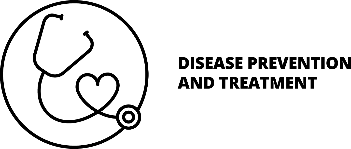 